Zeitplan & Checkliste für das Messjahr 2024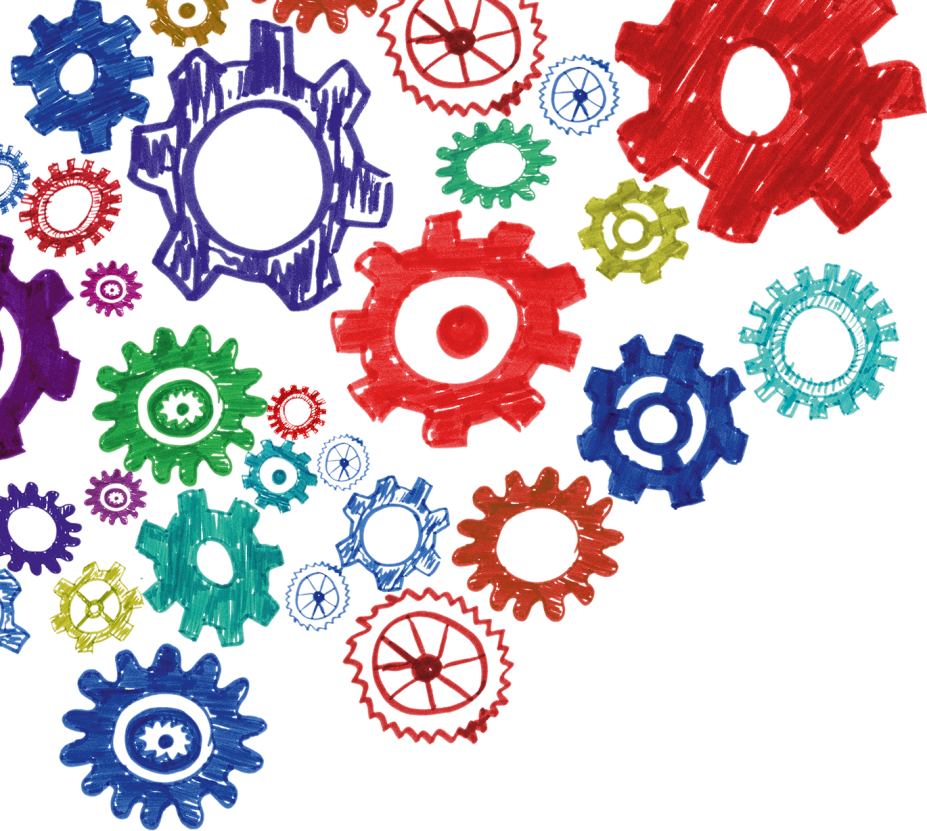 In der folgenden Tabelle finden Sie in Kurzfassung alle Aufgaben und Aktivitäten, die in Zusammenhang mit (1) der Benchmarking-Messung und (2) mit der Ableitung und Umsetzung von Verbesserungen zusammenhängen. Sie können die Liste natürlich für Ihre Werkstatt anbpassen, bspw. um Termine für Ihre interne Zielvereinbarung zu ergänzen oder zusätzliche Zeitpunkte für Zwischen-Überprüfungen der Datenerhebung einzufügen. Die eingetragenen zuständigen Akteure sind nur beispielhaft zu verstehen. Möglicherweise sind in Ihrer Werkstatt andere Personen für Teilschritte verantwortlich. Passen Sie gerne auch diese Einträge an. Die Checkliste kann Sie dann im Verlauf des Jahres bei der Planung und Umsetzung unterstützen.Was & wann?Wer ist zuständig außer dem Benchmarking-Team der WfbM?OK?JanuarZusammenführung der Vorjahresdaten/Datentransfer:Werkstattintern: alle relevanten Daten für den Datentransfer zusammenführen & auf Plausibilität und Vollständigkeit prüfenDatenlieferung an ITA möglichst bis 15.01., spätestens bis 31.01. 
Achtung: Später eintreffende Datenlieferungen können in der Werkstatt-vergleichenden Auswertung nicht berücksichtigt werden.Messorganisation & Schulung: Planungsbesprechung im Benchmarking-Team: Welche Kennzahlen sollen erhoiben werden? Information aller Multiplikatoren über aktuelle Änderungen für das jeweilige MessjahrSicherstellen, dass ausschließlich Dateien für das aktuelle Messjahr verwendet werdenPrüfung des werkstattinternen (Nach-)Schulungsbedarfs, ggf. Terminvereinbarung mit ITAStart der kontinuierlichen Kennzahlenmessung:Aktualisierung des Mitarbeiterstamms (Wer ist ausgeschieden, wer dazu gekommen?)GruppenleiterFörderplanung: Bei Durchführung der Förderplangespräche dokumentieren, ob Förderplan den Qualitätskriterien genügt. Geplante Praktika & BiAp dokumentierenGruppenleiterFähigkeitsmessung + Wirkung ABM: Sicherstellen, dass für jeden Mitarbeiter einmal pro Messjahr eine Fähigkeitsmessung vorgenommen wird. Die Messungen sollten 12 Monate (Toleranz 10-14 Monate) auseinander liegen, der Termin kann mit anderen werkstattinternen Prozessen (Förder-/Teilhabeplanung) abgestimmt werden. GruppenleiterPraktika, übergangsfördernde Maßnahmen, BiAp: Sicherstellen, dass alle geplanten und wahrgenommenen Angebote dokumentiert werden. ABM/ABA Nutzung Angebot:  Dokumentation aller ABM/ABA-Teilnehmer über Teilnehmerlisten sicherstellen. Elektronische ABM/ABA-Teilnahmelisten an Kursleitungen verteilenABM-KursleiterÜbergänge/Vermittlungen:  Dokumentation aller Austritte Fortbildungsaktivitäten:  Dokumentation von wahrgenommenen Fort-/Weiterbildungsaktivitäten sowie Supervisions-/Coaching-Angeboten es Fach- und FührungspersonalsPersonalabteilungBei Teilnahme an Profilvergleich (freiwillige Messung): Sicherstellen, dass Fähigkeits-, Anforderungs- und Entwicklungspotenzialanalyse für alle Mitarbeiter durchgeführt werdenGruppenleiterStichtagsbezogene Datenerhebungen für den 31.12. planenMitarbeiterbefragung (MAB & MAB BIAP): Werkstattinterne Prüfung, ob Befragungen im aktuellen Messjahr stattfinden sollen (3-Jahresrythmus beachten!)WfbM-Leitungsteam, WerkstattratGgf. Planung (Wann finden Befragungen statt? Wer interviewt?), Auswahl der Befragungsversionen, -module und Info des ITAFebruarAuswertung der Vorjahres-Daten:Erste werkstattspezifische Kurzauswertung wird vom ITA erstellt: Prüfung der Auswertungsergebnisse auf Plausibilität, ggf. Vergleich mit früheren AuswertungenFreigabe der Daten, gfs. KorrekturMärz und AprilAuswertung der Vorjahres-Daten:Werkstattvergleichende Auswertungsergebnisse stehen bereitAnalyse und Interpretation der Auswertungsergebnisse, Zeitplanung zur Entwicklung und Umsetzung von VerbesserungsmaßnahmenAlle relevanten Akteure der WfbM, inkl. MitarbeiterPlanung der werkstattinternen Information von Fachpersonal und Mitarbeitern bzw. WerkstattratGgf. Terminvereinbarung mit ITA für ErgebnispräsentationMai (Mitte des Monats)Benchmarking-WorkshopsGgf. bis zu 2 weitere PersonenSeptember (Mitte des Monats)Benchmarking-Forum (nicht jährlich)Ggfs. bis zu 2 weitere PersonenMitarbeiterbefragungen (MAB & MAB BIAP): Falls MAB im aktuellen Messjahr stattfinden sollen: ab September bis Jahresende günstiger ZeitpunktGeschulte InterviewerOktober bis DezemberMessorganisation nicht termingebundener KennzahlenFähigkeitsmessung: Alle Messungen durchgeführt? GruppenleitungenAngebot ABM/ABA & Wahrgenommene Stunden ABM/ABAGgf. Leiter ABMPraktika und übergangsfördernde MaßnahmenGgf. GruppenleitungenBetriebsintegrierte ArbeitsplätzeKennzahlen zu Fort-/Weiterbildungsaktivitäten des Fach- und Führungspersonals  Ggf. PersonalabteilungWerkstattratswahl (nicht jährlich)Ggf. PersonalabteilungDezemberStammdaten & Stichtagsbezogene Kennzahlen Stand 31.12.Aktualisierung der Stammdaten (inkl. Angaben zu Bereich, Teilzeit, Arbeitszeitverkürzung, besonderer Pflegebedarf, Wohnform)Förder-/Teilhabepläne: Für alle prüfen, die kein Förderplangespräch im Messjahr hattenGgf. Sozialer DienstBetriebsintegrierte und begegnungsfördernde werkstattint. ArbeitsplätzeGgf. IntegrationsassistentWerkstattentgeltGgf. PersonalabteilungGruppenleitungen mit Zusatzqualifikation Ggf. PersonalabteilungFachpersonal mit dreijähriger Ausbildung oder Studium (nur in geraden Jahren)Ggf. PersonalabteilungBerufsbilder und Qual-Bausteine  (nur in geraden Jahren)BildungsbeauftragteCheckliste Qualität betriebsintegrierter Arbeitsplätze (nur in geraden Jahren)Ggf. IntegrationsassistenzCheckliste Inklusion (nur in ungeraden Jahren)WR, Personalvertretung, LeitungCheckliste Gewaltprävention (nur in ungeraden Jahren)FachgremiumZusammenführung aller im Jahresverlauf von 01.01. bis 31.12. zu erhebenden Daten und Vervollständigung der KennzahlendateiGgf. Gruppenleiter, Sozialer Dienst, Personalabteilung